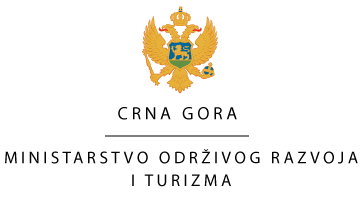 OKRUGLI  STO „Nacrt Pravilnika o zvučnoj zaštiti zgrada“Podgorica 22.04.2016.godineAGENDA22.04.2016.godine22.04.2016.godine11:00 - 11:15Uvodno izlaganje- Danilo Gvozdenović, generalni direktor Direktorata za građevinarstvo 11:15 – 11:40Prezentacija Pravilnika o zvučnoj zaštiti  zgrada i uporedna iskustva iz okruženja-Dr Miomir Mijić, profesor Elektrotehničkog fakulteta  u  Beogradu11:40 – 12:00Principi proračuna zvučne izolacije zgrada- Dr  Dragana Šumarac, profesor Elektrotehničkog fakulteta u Beogradu12:00 - 13:00Diskusija13:00 – 13:15Zatvaranje okruglog stola i zaključci